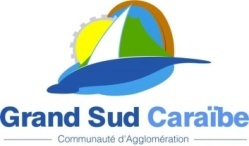 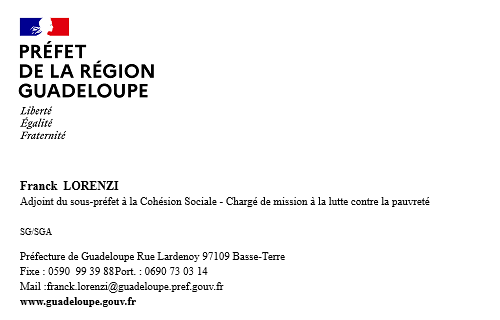 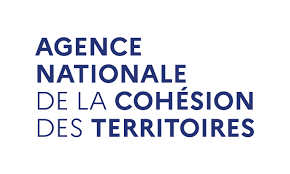 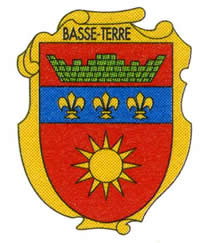 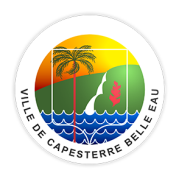 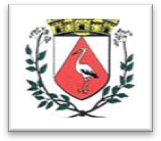 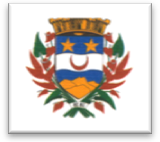 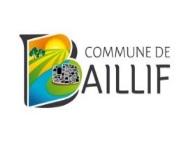                APPEL A PROJETS POLITIQUE DE LA VILLE                PROGRAMMATION 2022ANNEXE 2 : FICHE SYNTHETIQUE DE PRESENTATION DU PROJETDate de mise en œuvre prévue : début ………………………………………     fin  …………………………….…………Durée prévue (nombre de mois) : Périodicité prévue :  hebdomadaire   mensuelle    trimestrielle   semestrielle   annuelle PROJETIntitulé du ProjetNature du Projet  Action nouvelle    Action reconduite avec
  financement ANCT 2021  Action reconduite sans
  financement ANCT 2021 PORTEUR DE PROJETNom complet et Sigle éventuelCommune  du Siège social Commune  du Siège social BanqueIBANBICBICTHEMATIQUES D’INTERVENTION PiliersVolets thématiques A cocher obligatoirement - Voir Tableaux synthétiques et Plan d’actionsA cocher obligatoirement - Voir Tableaux synthétiques et Plan d’actions  1 - Cohésion sociale 1- Favoriser la réussite éducative de tous  2- Favoriser le lien social et les solidarités et promouvoir 
         l’émergence des initiatives citoyennes  3 - Faciliter l’accès à la culture, au sport et aux loisirs 4 - Améliorer l’accès à la santé  5 - Prévenir la délinquance et améliorer la tranquillité publique  2 - Cadre de vie et renouvellement            urbain  6 - Améliorer le cadre de vie et promouvoir un renouvellement
           urbain équilibré  7 - Désenclaver et sécuriser l’accès aux quartiers prioritaires  3 - Développement économique et emploi 8 - Favoriser l’emploi et l’insertion 9 - Faciliter le développement de l’activité économique Axes transversaux :  Jeunesse   Egalité entre femmes - hommes    Prévention de toutes les discriminationsAxes transversaux :  Jeunesse   Egalité entre femmes - hommes    Prévention de toutes les discriminations PUBLIC CONCERNE PAR LE PROJETPUBLIC CIBLETranches d’âge (à préciser)Tranches d’âge (à préciser)Tranches d’âge (à préciser)Tranches d’âge (à préciser)Tranches d’âge (à préciser)Tranches d’âge (à préciser)Total bénéficiairesPUBLIC CIBLE< à 16 ans16 à 25 ans26 à 30 ans30 à 45 ans45 à 60 ans60 ans et +Total bénéficiairesHommeFemmeCOMMUNES : QUARTIERS PRIORITAIRES (QPV)Baillif (QPV)Basse-Terre  (QPV)Capesterre Belle-Eau (QPV) Bourg               Cadet St-Robert          Bois Rimbault Jean Jaurès Bologne       CalebassierPintade         Mallian  Rivière des pères Chevalier St-Georges Bourg Sarlassone - Petit Pérou-Ilet Bananier - Haute plaineCOMMUNES : QUARTIERS DE VEILLE ACTIVE (QVA)Basse-Terre (QVA)Gourbeyre (QVA)Saint-Claude (QVA) Carmel Rivière-Sens             Blanchet  Palmiste                   Champfleury Cité le Gallion           Bisdary Cité des Mombins      Valkanaer Gros Morne Dolé La Diotte                     Dugommier  Gallard                        Morin   Matouba                      Caféière Morne à Vaches           Belfond Vallée du Constantin VOS PARTENAIRES : Qui avez-vous rencontré lors de l’élaboration de votre projet ?  Référent (s) communal et, ou 
     intercommunal  Partenaires institutionnels  Partenaires associatifs  Autres  DESCRIPTION DU PROJET (résumé en 10 lignes Maximum avec les 2 ou 3 objectifs principaux)PERIODE DE DEROULEMENT DU PROJET